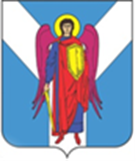 ДУМА ШПАКОВСКОГО МУНИЦИПАЛЬНОГО ОКРУГА СТАВРОПОЛЬСКОГО КРАЯ ПЕРВОГО СОЗЫВАРЕШЕНИЕО внесении изменения в прогнозный план (программу) приватизации муниципального имущества Шпаковского муниципального округа Ставропольского края на 2024 год, утвержденный решением 
Думы Шпаковского муниципального округа Ставропольского края 
от 25 октября 2023 г. № 510В соответствии с Гражданским кодексом Российской Федерации, федеральными законами от 06 октября 2003 г. № 131-ФЗ «Об общих принципах организации местного самоуправления в Российской Федерации», от 21 декабря 2001 г. № 178-ФЗ «О приватизации государственного и муниципального имущества», Уставом Шпаковского муниципального округа Ставропольского края, Положением о порядке управления и распоряжения имуществом, находящимся в муниципальной собственности Шпаковского муниципального округа Ставропольского края, утвержденным решением Думы Шпаковского муниципального округа Ставропольского края 
от 16 декабря 2020 г. № 83, Положением о приватизации муниципального имущества Шпаковского муниципального округа Ставропольского края, утвержденным решением Думы Шпаковского муниципального округа Ставропольского края от 31 марта 2021 г. № 142, Дума Шпаковского муниципального округа Ставропольского края РЕШИЛА: 1. Внести изменение в раздел 4 «Муниципальное имущество, планируемое к приватизации в 2024 году» прогнозного плана (программы) приватизации муниципального имущества Шпаковского муниципального округа Ставропольского края на 2024 год, утвержденного решением Думы Шпаковского муниципального округа Ставропольского края от 25 октября 2023 г. № 510, изложив его в следующей редакции:«4. Муниципальное имущество, планируемое к приватизации в 2024 году4.1. Перечень объектов муниципального недвижимого имущества 4.2. Перечень муниципальных унитарных предприятий2. Настоящее решение вступает в силу на следующий день после дня его официального опубликования. Председатель ДумыШпаковского муниципальногоокруга Ставропольского края					                  С.В.ПечкуровГлава Шпаковскогомуниципального округаСтавропольского края                                                                             И.В.Серов27 марта 2024 г. г. Михайловск№ 557 № п/пМестонахождение муниципального имуществаНаименование объектамуниципального имуществаХарактеристика объекта муниципального имуществаНачальная цена продажи, рублей1.Ставропольский край, Шпаковский район, г. Михайловск,заезд Южный, д. 13Нежилое помещениеКадастровый номер: 26:11:020152:499, площадь: 44,5 кв.м.,этаж: цокольный434 700,002.Ставропольский край, Шпаковский район, г. Михайловск,переулок Кавказский, д. 82/1Нежилое помещение Кадастровый номер:26:11:020209:493, площадь: 102,4 кв.м., этаж: цокольный1 008 100,00№ п/пНаименование и местонахождение муниципального унитарного предприятия Основной государственный регистрационный номерСпособ приватизацииСрок приватизации1.Муниципальное унитарное предприятие «Жилищно-эксплуатационная компания Шпаковского муниципального округа Ставропольского края», Ставропольский край, Шпаковский район,г. Михайловск,ул. Фрунзе, д. 91142651029212Преобразование в общество с ограниченной ответственностью в соответствии с Федеральным законом 
от 21 декабря 2001 г. № 178-ФЗ «О приватизации государственного и муниципального имущества»III квартал 2024 года2.Муниципальное унитарное предприятие «Центральный торговый комплекс» г. Михайловска, Ставропольский край, Шпаковский район,г. Михайловск,ул. Октябрьская, д. 1341022603029020Преобразование в общество с ограниченной ответственностью в соответствии с Федеральным законом 
от 21 декабря 2001 г. № 178-ФЗ «О приватизации государственного и муниципального имущества»III квартал 2024 года3.Муниципальное унитарное предприятие «Жилищно-коммунальное хозяйство города Михайловска», Ставропольский край, Шпаковский район,г. Михайловск,ул. Фрунзе, д. 91022603020560Преобразование в общество с ограниченной ответственностью в соответствии с Федеральным законом 
от 21 декабря 2001 г. № 178-ФЗ «О приватизации государственного и муниципального имущества»III квартал 2024 года4.Муниципальное унитарное предприятие «Ритуал» города Михайловска, Ставропольский край, Шпаковский район,г. Михайловск,пер. Транспортный,зд. 171022603022694Преобразование в общество с ограниченной ответственностью в соответствии с Федеральным законом от 21 декабря 2001 г. № 178-ФЗ «О приватизации государственного и муниципального имущества»III квартал 2024 года».